GULBENES NOVADA DOMES LĒMUMSGulbenēPar Gulbenes novada attīstības programmas 2018.-2024.gadam investīciju plāna 2021.-2023.gadam grozījumiemSaskaņā ar Ministru kabineta 2021.gada 20.aprīļa noteikumu Nr.258 “Kārtība, kādā izvērtē pašvaldību izglītības iestāžu investīciju projektus valsts budžeta aizņēmuma saņemšanai” 6.2.apakšpunktu, kas paredz, ka, iesniedzot Izglītības un zinātnes ministrijā investīciju projektu valsts budžeta aizņēmuma saņemšanai, pieteikumā jānorāda arī informācija par investīciju projekta atbilstību pašvaldības attīstības programmas investīciju plānam, nepieciešams precizēt Gulbenes novada attīstības programmas 2018.-2024.gadam investīciju plāna 2021.-2023.gadam 3.daļas “Ilgtermiņa prioritātes IP3. Kultūrtelpas attīstība  un dzīves vides kvalitātes (RVK) plānotie projekti” 25.projekta sadaļas – Projekta nosaukums, Indikatīvā summa un Atbildīgie par projekta īstenošanu.Pamatojoties uz likuma “Par pašvaldībām” 14.panta otrās daļas 1.punktu, kas nosaka, ka pašvaldības pienākums ir izstrādāt pašvaldības teritorijas attīstības programmu un teritorijas plānojumu, nodrošināt teritorijas attīstības programmas realizāciju un teritorijas plānojuma administratīvo pārraudzību, 21.panta pirmās daļas 3.punktu, kas nosaka, ka dome var izskatīt jebkuru jautājumu, kas ir attiecīgās pašvaldības pārziņā, turklāt tikai dome var apstiprināt pašvaldības teritorijas attīstības programmu un teritorijas plānojumu, Ministru kabineta 2014.gada 14.oktobra noteikumiem Nr.628 “Noteikumi par pašvaldību teritorijas attīstības plānošanas dokumentiem” 73.punktu, kas nosaka, ka rīcības plānu un investīciju plānu aktualizē ne retāk kā reizi gadā, ievērojot pašvaldības budžetu kārtējam gadam; aktualizēto rīcības un investīciju plānu apstiprina ar domes lēmumu un ievieto sistēmā, un Tautsaimniecības komitejas ieteikumu, atklāti balsojot: ar 13 balsīm "Par" (Ainārs Brezinskis, Anatolijs Savickis, Andis Caunītis, Atis Jencītis, Daumants Dreiškens, Guna Pūcīte, Guna Švika, Gunārs Ciglis, Intars Liepiņš, Ivars Kupčs, Lāsma Gabdulļina, Mudīte Motivāne, Normunds Audzišs), "Pret" – nav, "Atturas" – nav , Gulbenes novada dome NOLEMJ:IZDARĪT Gulbenes novada attīstības programmas 2018.-2024.gadam investīciju plānā 2021.-2023.gadam, kas apstiprināts Gulbenes novada domes 2020.gada 30.decembra sēdē (protokols Nr.22, 52.p.), grozījumu un izteikt 3.daļu “Ilgtermiņa prioritātes IP3. Kultūrtelpas attīstība  un dzīves vides kvalitātes (RVK) plānotie projekti” jaunā redakcijā (pielikumā).Gulbenes novada domes priekšsēdētājs	(personiskais paraksts)		A.CaunītisSagatavoja: Zane Pūcīte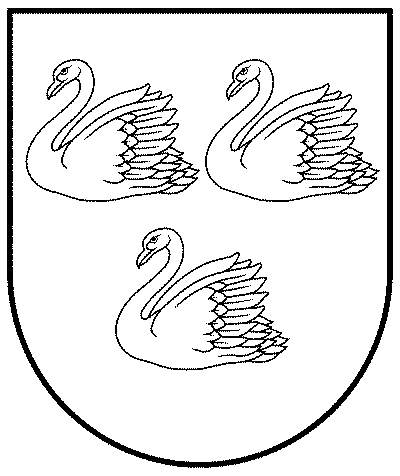 GULBENES NOVADA PAŠVALDĪBAReģ.Nr.90009116327Ābeļu iela 2, Gulbene, Gulbenes nov., LV-4401Tālrunis 64497710, mob.26595362, e-pasts; dome@gulbene.lv, www.gulbene.lv2021.gada 26.augustāNr. GND/2021/968(protokols Nr.14; 43.p)